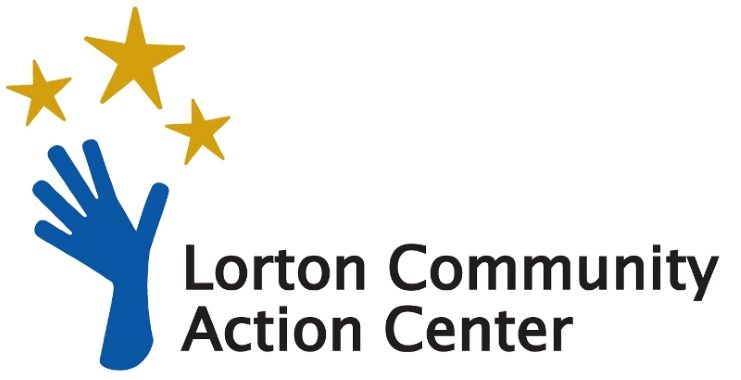 ___________________________________________________________________                                                                                                                 Stock Donation FormYes – I want to partner with Lorton Community Action Center to ensure a decent quality of life for southeastern Fairfax County residents by providing food, basic needs like emergency financial assistance to help combat rising rent and energy costs, and self-sufficiency programs. Here is my tax-deductible gift. Please fill in the form below and send it to: Lorton Community Action Center P.O. Box 154, Lorton, VA 22199 Phone: 571-667-6323 Contact Information: Name: Address:City/State/Zip:Phone:								Email:Stock Transfer Information: Total number of shares: Company: 							Ticker Symbol: Date of stock transfer: To initiate the transfer, please contact your financial institution and provide the following:1. Total number of shares, company, CUSIP or ticket symbol2. Recipient: Lorton Community Action Center3. Custodial Institution: Raymond JamesBroker Contact – Keith Barberis                    Tax ID – 87-2361528                    Contact phone – 240-800-3447 4. Delivery Instructions:   DTC 0725             FBO Lorton Community Action Center             Account number – will be providedThe gift is (please check one if applicable): _In honor of: 		_In memory of: _Please notify:  Name: 				Address: 			City/State/Zip: Privacy Policy: Lorton Community Action Center respects the privacy of our donors and we will not sell or trade a donor’s personal information to any other entity without the express permission of the donor.